ТИПОВОЕ КОНКУРСНОЕ ЗАДАНИЕДЛЯ РЕГИОНАЛЬНОГО ЧЕМПИОНАТАЧЕМПИОНАТНОГО ЦИКЛА 2021-2022 ГГ.компетенции«ПРОГРАММНЫЕ РЕШЕНИЯ ДЛЯ БИЗНЕСА»для возрастной категории "Юниоры"12 – 14 летКонкурсное задание включает в себя следующие разделы: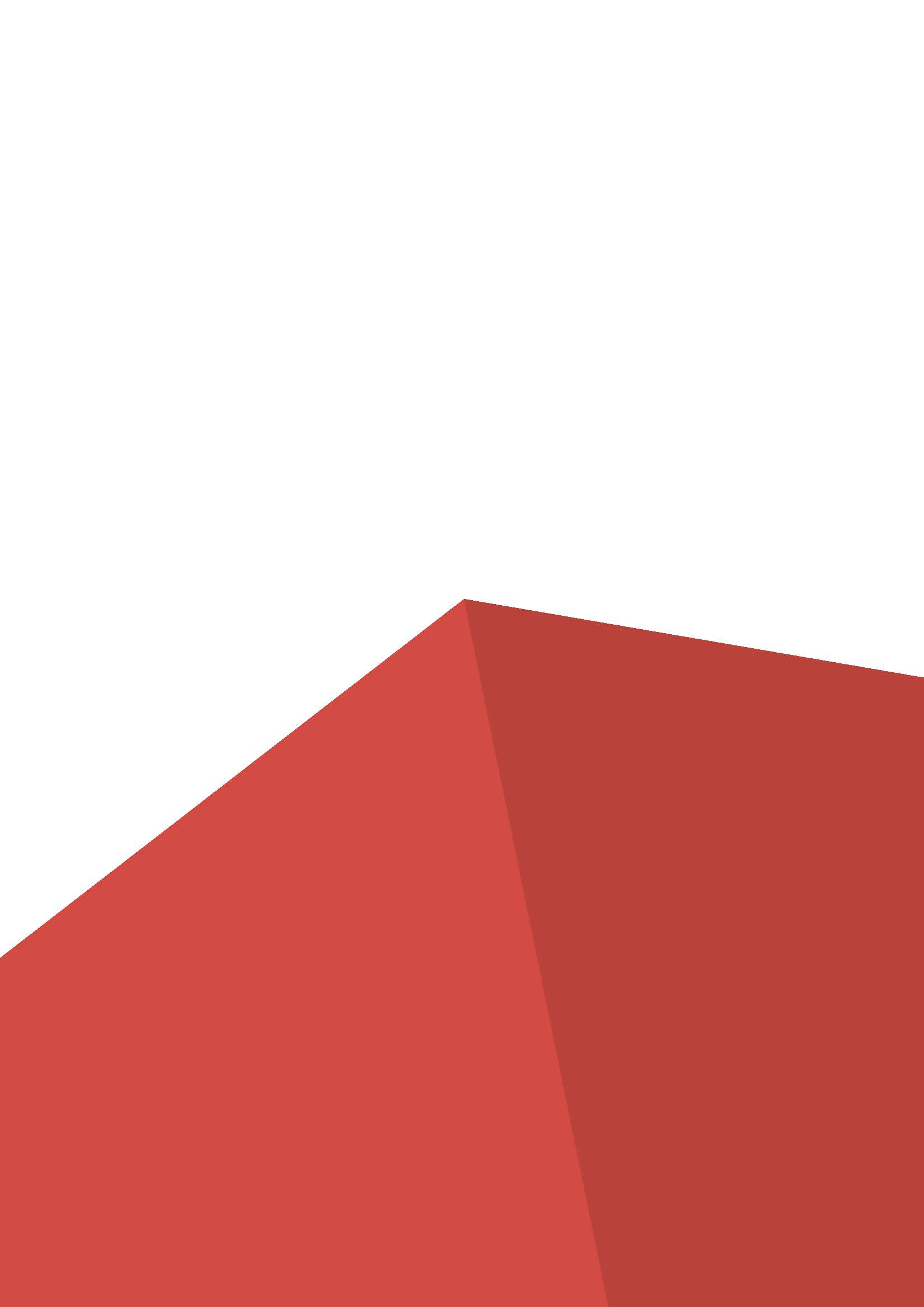 ФОРМЫ УЧАСТИЯ В КОНКУРСЕИндивидуальный конкурс.ОБЩЕЕ ВРЕМЯ НА ВЫПОЛНЕНИЕ ЗАДАНИЯ10 часов3. ЗАДАНИЕ ДЛЯ КОНКУРСАКонкурсное задание чемпионата является СЕКРЕТНЫМ (согласно технического описания).Главный эксперт чемпионата получает задание в С-2 по e-mail (только по итогам согласования пакета КД для РЧ на форуме экспертов) и проводит ознакомление экспертов со структурой конкурсного задания и обобщенной схемой оценки в течение 30 минут с последующим оформлением протокола ознакомления. Во время ознакомления запрещено использование любых средств фиксации задания (телефоны, фотоаппараты, блокноты с ручками и т.д.). Ознакомление экспертов с полным текстом конкурсного задания до начала соревнования не производится! Конкурсанты должны быть ознакомлены с  ОПИСАНИЕМ ПРЕДМЕТНОЙ ОБЛАСТИ И ГИДОМ ПО СТИЛЮ к конкурсному заданию в день С-1 с последующим оформлением протокола ознакомления.Ознакомление конкурсантов с заданием производится только по сессиям в течение 15 минут перед началом соответствующей сессии совместно с экспертом-компатриотом. На момент ознакомления мониторы конкурсантов должны быть выключены. Вести записи конкурсантам и экспертам во время ознакомления запрещено.Содержанием конкурсного задания является разработка информационной системы для определенной предметной области. Участники соревнований получают описание предметной области, необходимые информационные ресурсы для работы с базой данных. Конкурсное задание состоит из нескольких сессий, выполняемых последовательно. Конкурс включает в себя анализ предоставленных данных и проектирование информационной системы, разработку программного обеспечения, тестирование программного обеспечения, разработку сопровождающей документации по разработанной информационной системе, представление разработанного решения заказчику.Аспекты критериев оценки так же являются секретными, ознакомление экспертов с обобщенной схемой оценки производится до начала чемпионата (см.выше). Ознакомление конкурсантов с аспектами критериев оценки ЗАПРЕЩЕНО. Оценка производится как по результатам выполнения сессий, так и в отношении процесса выполнения конкурсного задания. Если участник конкурса не выполняет требования техники безопасности, подвергает опасности себя или других конкурсантов, такой участник может быть отстранен от конкурса.Конкурсное задание должно выполняться по сессиям. Оценка также происходит по сессиям. Изменение последовательности сессий или объема задания по сессиям ЗАПРЕЩЕНО.4. МОДУЛИ ЗАДАНИЯ И НЕОБХОДИМОЕ ВРЕМЯКонкурсное задание содержит 5 модулей. Модули и время сведены в таблице 1.Таблица 1.Модуль A. Системный анализ и проектирование Блок 1: Проектирование структуры данныхАнализ исходных файлов данных, спроектировать на их основе структуру данных. Блок 2: Импорт данныхПриведение исходных файлов данных к виду, подходящему для импорта. Импортировать данные в базу данных.Модуль B. Разработка программного обеспеченияБлок 3: ПрограммированиеСоздание настольного приложения, различных окон, таблиц, форм для Блок 6: ТестированиеРазработка тест-кейсовБлок 7: Разработка мобильного приложенияРазработка мобильного приложения под ОС Android.Модуль C. Стандарты разработки программного обеспеченияБлок 11: Общий профессионализм решенияВ общем профессионализме решения учитывается возможность развития информационной системы другими разработчиками, соответствие руководству по стилю заказчика, обратная связь системы с пользователем, стабильная работа всех разработанных программ, стиль кода на протяжении разработки всей системы, работа с системой контроля версийМодуль D. Документирование программного решенияБлок 10: ДокументацияСоздание пакета сопровождающей документации по разрабатываемой информационной системе.Модуль E. Презентация программного решения.Блок 9: ПрезентацияСоздание профессиональной презентации, демонстрирующей информационную систему заказчику, и ее представление.5. КРИТЕРИИ ОЦЕНКИВ данном разделе определены критерии оценки и количество начисляемых баллов (судейские и объективные) в Таблице 2.Общее количество баллов задания/модуля по всем критериям оценки составляет 100.Таблица 2.6. ПРИЛОЖЕНИЯ К ЗАДАНИЮПриложением к КЗ является папка «Ресурсы к заданию». Доступ к папке участники соревнований получают только после ознакомления с конкурсным заданием. Наименование модуляЧасть модуляСоревновательный деньВремя на выполнение(Основная группа)Модуль A. Системный анализ и проектированиеБлок 1: Проектирование структуры данныхС130 минутМодуль A. Системный анализ и проектированиеБлок 2: Импорт данныхС130 минутМодуль B. Разработка программного обеспечения.Блок 3: ПрограммированиеС1, С2300 минутМодуль B. Разработка программного обеспечения.Блок 6: ТестированиеС330 минутМодуль B. Разработка программного обеспечения.Блок 7: Разработка мобильного приложенияС2, С390  минутМодуль C. Стандарты разработки программного обеспечения.Блок 11: Общий профессионализм решенияС1, С2, С3В течение всего времениМодуль D. Документирование программного решения.Блок 10: ДокументацияС3В течение всего времениМодуль E. Презентация программного решения.Блок 9: ПрезентацияС3120 минутКритерийКритерийБаллыБаллыБаллыКритерийКритерийСудейскаяОбъективнаяОбщаяАСистемный анализ и проектирование21517ВРазработка программного обеспечения05959ССтандарты разработки0,54,55DДокументирование21012ЕПрезентация решения617ИтогоИтого10,589,5100